附表2桃園市政府性別培力、宣導執行成果表(每課程/活動填報1表)桃園市政府性別培力講師資料姓名：趙佩玉性別：女現職：健行科大講師職稱：講師類別：學術或研究單位，民間團體或實務界，其他專長領域(請勾選，可複選)：問卷調查分析表格式一、量化分析二、質化分析(請以文字陳述活動辦理情況、參與程度、未來課程建議事項等)        本次課程參與民眾年紀稍長，老師為提高民眾興趣，一開始進行簡單有氧運動，再正式進入性平課程，課程內容以關於習俗看待性別議題，列舉舊有習俗及目前社會存在的風俗習慣，仍具有性別之歧視。部分習俗應該被誤解，呈現許多不合情理狀態，像是大年初一不能回娘家，未婚女性若往生，只能住到姑娘廟，生兒子是「弄璋誌喜」、生女兒是「弄瓦誌喜」。         課程中老師以九宮格遊戲方式帶入主題：翻轉習俗，像是「女人可以當水電工」、「男人也可以當照顧服務員」、「女兒是我的寶貝、女兒結婚不潑水」、「家事共同分擔」…等，介紹行政院「性別平等　從你我做起」相關題材，課程在輕鬆、活潑下進行，民眾應該獲益良多。最後趙老師結語：父母、子女有話一定要講出來，不論是父母、子女、朋友、人與人要「平等尊重」。桃園區公所108年度辦理多元化性別意識培力課程翻轉習俗 談性別平等教育桃園區公所108年度辦理多元化性別意識培力課程翻轉習俗 談性別平等教育項次項目資料內容備註1主辦單位政府單位，名稱：桃園區公所民間單位，名稱：___________分為政府單位或民間單位2協辦單位政府單位，名稱：___________民間單位，名稱：___________分為政府單位或民間單位3年度1084課程/活動日期108.5.85課程/活動名稱翻轉習俗 談性別平等教育6課程/活動對象鄰里社區民眾、志工7辦理形式研習課程演講、電影賞析與導讀(討論會)、工作坊、讀書會等。8課程/活動類別性別平等政策綱領權力、決策與影響力就業、經濟與福利教育、文化與媒體人身安全與司法 人口、婚姻與家庭健康、醫療與照顧                                   環境、能源與科技性別主流化的發展與運用歷史發展與總體架構工具概念與實例運用性別統計性別影響評估性別預算性別分析性別基礎概念或性別平等意識培力CEDAW其他新興議題9課程/活動目標具備性平意識，從自我做起尊重所有，擴大人際關係與職場平等對待請以300字以內文字描述。10課程/活動簡介(大綱)認識傳統性別觀念的盲點，如何推動性別平等，從自身及家庭、學校至社區做起。請以300字以內文字描述。11參加人數共80人，分別為男性：8人；女性：72人。課程/活動以人數為計，非人次。12相關照片請提供2張以上電子檔照片，且須有簡要文字說明。每張照片說明均為50字以內。13相關連結若有網址連結，請填入活動網址。請確認網路連結有效性。14聯絡方式單位名稱：桃園區公所聯絡人姓名：康秀英聯絡人電話：3348058-1200聯絡人傳真：3347186聯絡人E-mail：10009398@mail.tycg15講師資料(1)授課名稱：翻轉習俗談性別平等教育(2)講師資料請填寫下表「性別培力講師資料」。(3)本成果(含講師資料)將公開於網路，為個資法規範項目，請以書面或電子郵件徵詢講師個人同意上傳，檢附「個人資料蒐集聲明暨同意書」。1.性別培力課程可能有眾多講師分授不同課程，請述明講師及其授課名稱。2.請提供講師最新資料。3.講師資料將隨同本成果表公布於網路，為個資法規範項目，請以書面或電子郵件徵詢講師個人同意上傳，並檢附「個人資料蒐集聲明暨同意書」。16滿意度分析請參考「問卷調查分析表格式」。需包含統計分析，且需區分男女。17其他1.請附簽到表、講義內容。2.另視實際情況，請檢附計畫書。均檢附電子檔即可。性別與政策(100)性別與民俗、宗教(114)性別與法律(101)性暴力與人身安全(性侵害、家暴、性騷擾防治)(115)性別與政治(102)性別與犯罪(116)性別與社區參與(103)性別、婚姻與家庭(117)性別與生涯發展(104)性別與地政(118)男性研究(105)性別與健康(119)性別與遷移(跨國婚姻、新移民女性、跨國移工、人口販運等)(106)性別與環境(120)性別與勞動(107)性別與空間、工程、設計(121)性別與經濟、財經(108)性別與科技、日常生活(122)性別與社會福利(109)性別與農業(123)性別與教育(110)性別與國防(124)性別與文史藝術(文化產業等)(111)性別與族群(125)性別與媒體(112)CEDAW(126)性別與運動、休閒(113)其他新興議題(127)瞭解程度　題次瞭解程度　題次非常瞭解人數(%)瞭解人數(%)普通人數(%)不瞭解人數(%)非常不瞭解人數(%)第1題(您對性別平等相關議題瞭解程度為何)合計538.843.810.02.5第1題(您對性別平等相關議題瞭解程度為何)男14.342.945.214.30.0第1題(您對性別平等相關議題瞭解程度為何)女4.138.441.39.62.7第2題(您瞭解日常生活中一些習俗仍具性別歧視)合計0.056.341.31.31.3第2題(您瞭解日常生活中一些習俗仍具性別歧視)男0.037.362.50.00.0第2題(您瞭解日常生活中一些習俗仍具性別歧視)女0.058.338.91.41.4第3題(您瞭解每年10月11日為臺灣女孩日)合計1.318.825.055.00.0第3題(您瞭解每年10月11日為臺灣女孩日)男0.00.012.587.50.0第3題(您瞭解每年10月11日為臺灣女孩日)女1.420.826.451.40.0第4題(您瞭解家庭暴力或性侵害要撥打保護專線113)合計13.851.325.010.00.0第4題(您瞭解家庭暴力或性侵害要撥打保護專線113)男12.550.012.525.00.0第4題(您瞭解家庭暴力或性侵害要撥打保護專線113)女13.951.426.48.30.0第5題(您對講師講授內容瞭解程度)合計12.543.835.07.51.3第5題(您對講師講授內容瞭解程度)男11.144.433.311.10.0第5題(您對講師講授內容瞭解程度)女12.743.735.27.01.4第6題(您對本次活動/課程能應用於日常生活或業務中嗎?)合計8.858.826.35.01.3第6題(您對本次活動/課程能應用於日常生活或業務中嗎?)男0.071.428.60.00.0第6題(您對本次活動/課程能應用於日常生活或業務中嗎?)女9.657.526.05.51.4實際人數合計 80人；男8人(25.6%)、女72人(74.4%)。合計 80人；男8人(25.6%)、女72人(74.4%)。合計 80人；男8人(25.6%)、女72人(74.4%)。合計 80人；男8人(25.6%)、女72人(74.4%)。合計 80人；男8人(25.6%)、女72人(74.4%)。合計 80人；男8人(25.6%)、女72人(74.4%)。備註如有多題，請自行增列題次。如有多題，請自行增列題次。如有多題，請自行增列題次。如有多題，請自行增列題次。如有多題，請自行增列題次。如有多題，請自行增列題次。108.5.8於青溪里聯合集會所趙佩玉老師授課及民眾聆聽情形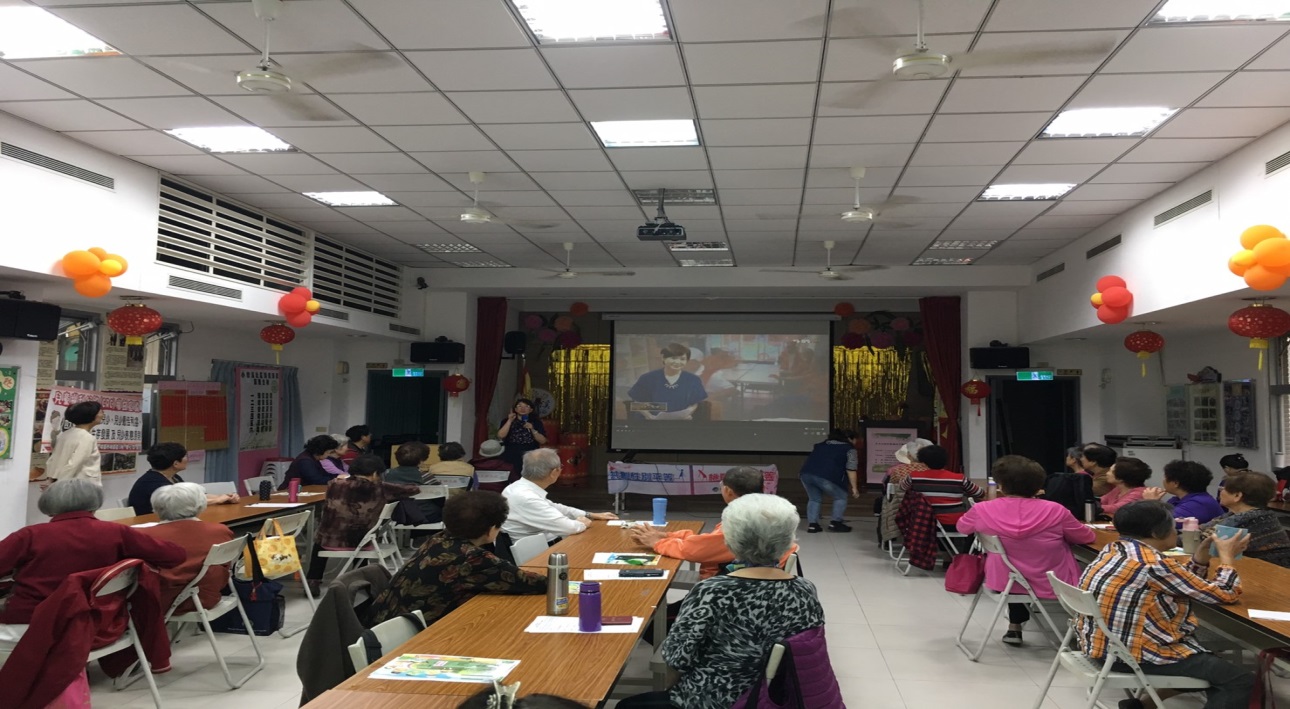 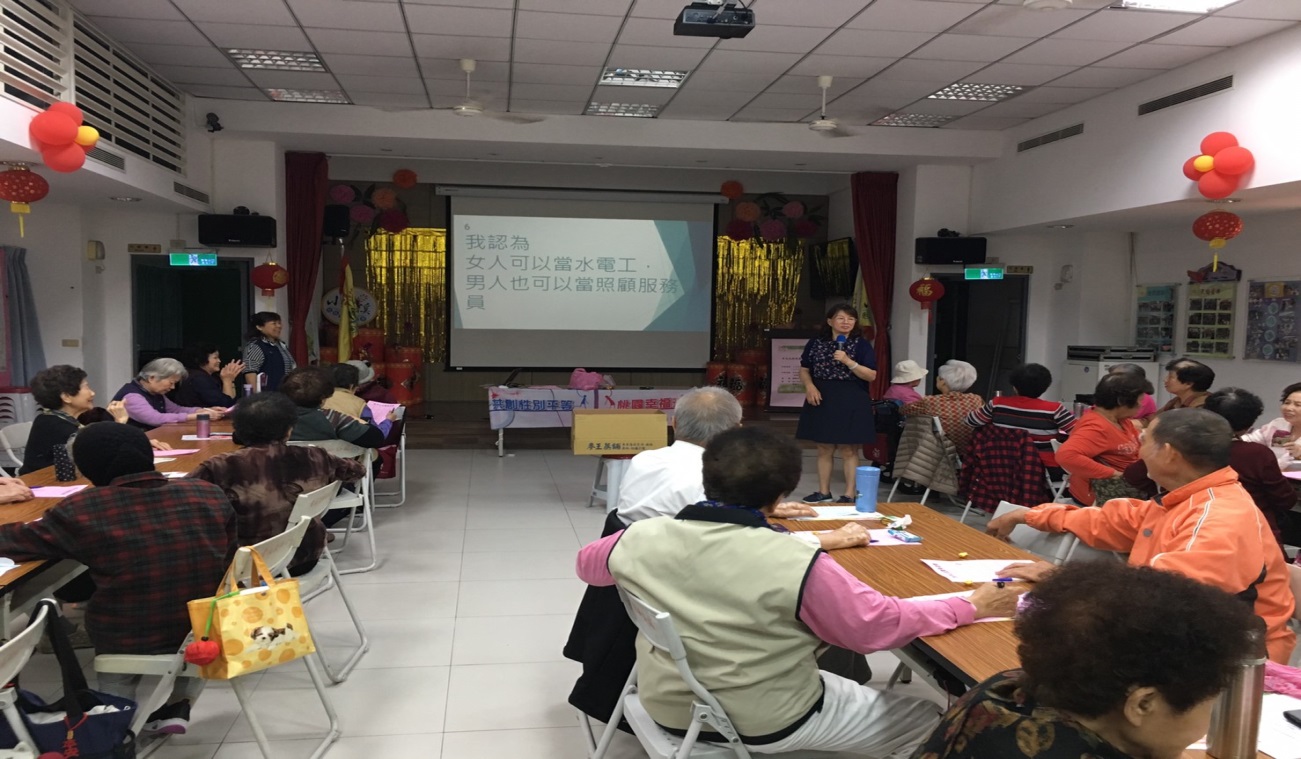 民眾專心聽講，課程結束後贈送宣導品1份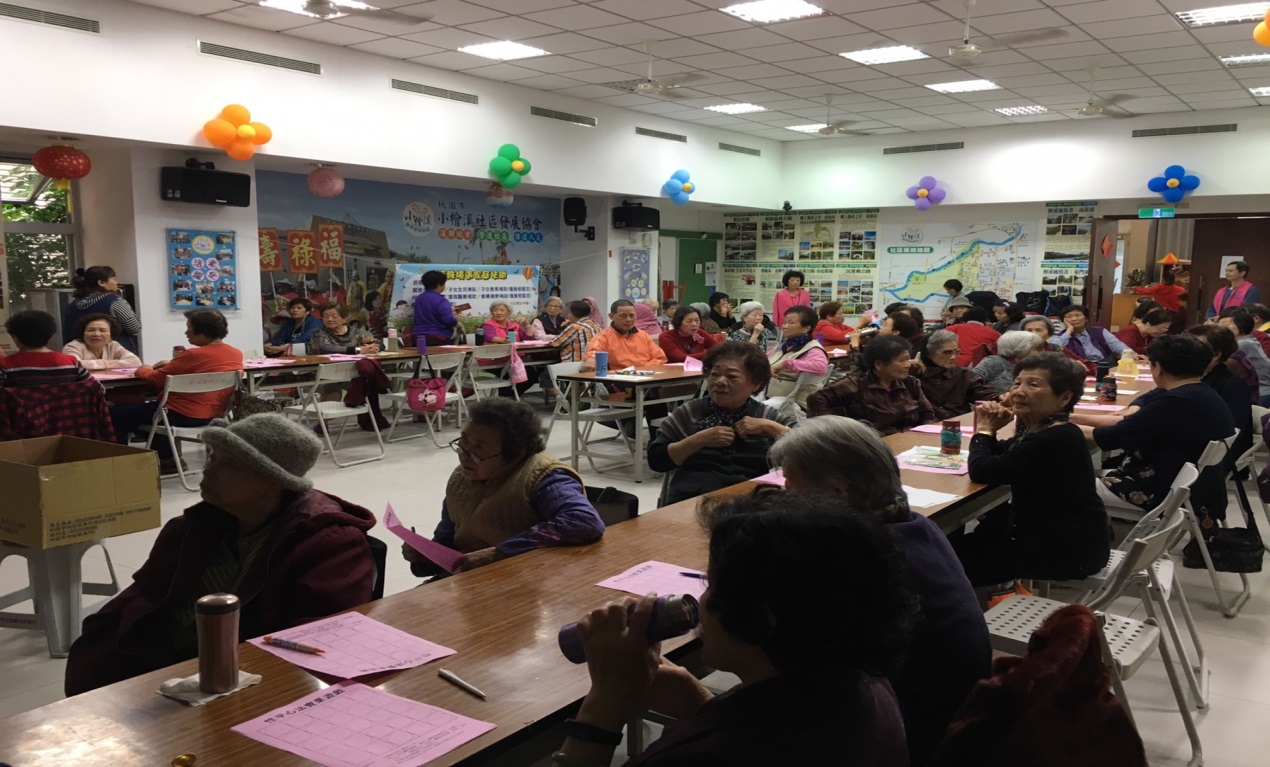 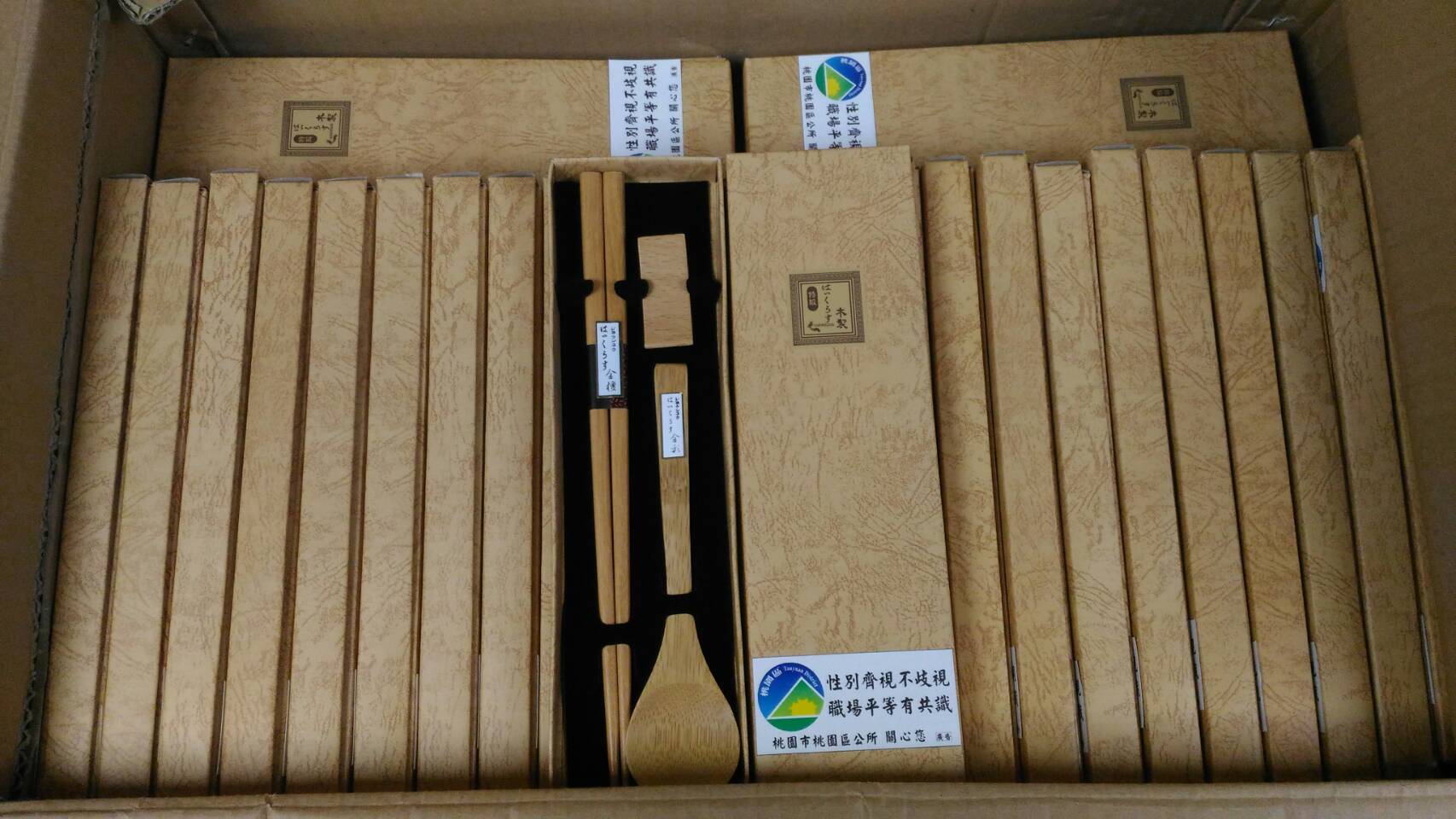 